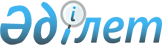 Об установлении карантина в селе КудряшовоПостановление Курмангазинского районного акимата Атырауской области от 17 августа 2011 года N 298. Зарегистрировано Управлением юстиции Курмангазинского района Атырауской области 27 августа 2011 года за N 4-8-211

      Руководствуясь подпунктом 18 пункта 1 статьи 31 Закона Республики Казахстан от 23 января 2001 года № 148 "О местном государственном управлении и самоуправлении в Республике Казахстан", подпунктом 9 пункта 2 статьи 10 Закона Республики Казахстан от 10 июля 2002 года № 339 "О ветеринарии", статьей 19 пункта 4 Закона Республики Казахстан от 24 марта 1998 года № 213 "О нормативных правовых актах" и на основании представления № 7 главного государственного ветеринарно-санитарного инспектора Курмангазинского района, акимат района ПОСТАНОВИЛ:



      1. Согласно результатам экспертизы № 64 Атырауской областной ветеринарной лаборатории от 4 августа 2011 года, установить карантин в селе Кудряшово, Кудряшовского сельского округа в связи с положительной реакцией на "эмкар" у крупнорогатого скота, принадлежащей на праве собственности гражданке Тулегеновой Аккумис.



      2. В связи с установлением карантина в селе Кудряшово акиму сельского округа З. Ертаевой, начальнику Курмангазинской районной территориальной инспекции Атырауской области Н. Баженову, заведующему районным ветеринарным отделом А. Абдрахману, главному врачу коммунального государственного казенного предприятия "Курмангазинская районная центральная больница" Б. Газизову, начальнику Курмангазинского районного отдела внутренних дел Ж. Каспанову, начальнику Курмангазинского районного управления государственного санитарно-эпидемиологического надзора К. Утарову рекомендуется выполнение следующих заданий:



      1) организовать изоляцию животных с признаками болезни "эмкар" и провести дезинфекцию животноводческих дворов-помещении согласно действующему законодательству Республики Казахстан;



      2) проведение вакцинации против болезни "эмкар" крупнорогатого скота в возрасте от 3 месяцев до 4 лет;



      3) не вывозить за пределы крупнорогатый скот, овец и животноводческие корма;



      4) организовать ветеринарный пост в селе Кудряшово с посуточным дежурством уполномоченных органов;



      5) трупы павших животных с признаками болезни "эмкар" утилизировать путем сжигания с последующим захоронением в полигоне для животных, согласно дейстующему законодательству Республики Казахстан.



      3. Должностным лицам указанных в пункте 2 настоящего постановления рекомендуется выполнение заданий, в пределах прав и объязанностей согласно действующим нормативным правовым актам Республики Казахстан.

      Рекомендуется еженедельно информировать о выполнении заданий, указанных в настоящем постановлений в районный ветеринарный отдел.



      4. Контроль за исполнением данного постановления возложить на заместителя акима района А. Муфтаху.



      5. Постановление вводится в действие по истечении десяти календарных дней после дня их первого официального опубликования и применяется на отношение возникшее с 4 августа 2011 года.

 

      Аким района                                А. Такешев
					© 2012. РГП на ПХВ «Институт законодательства и правовой информации Республики Казахстан» Министерства юстиции Республики Казахстан
				